Тема: «Правила дорожного движения»Цель: -  закрепить знания учащихся о дорожных знаках;           -  расширить кругозор детей о правилах дорожного движения, об обеспечении безопасности жизни;           - через игровую деятельность учить ребят культуре поведения на улице.Тип урока – закрепление знаний.Оборудование: альбомы – задачники для детей, цветные карандаши, клей,      сказочные герои (Карандаш, Шпунтик, Чипполино, Ворчун); плакат с буквами, индивидуальные карточки с рисунком светофоров, сигнальные карточки для дин. паузы; карточки: «Дорожные знаки», «предупреждающие», «запрещающие», « предписывающие», 5 карточек с дорожными знаками (3 изученных + 2 новых), стихе с вырезанными словами + отдельные слова (транспорт, тротуар, налево, направо, мостовая); панно: «Улица» ( с подвижными элементами).Оформление доски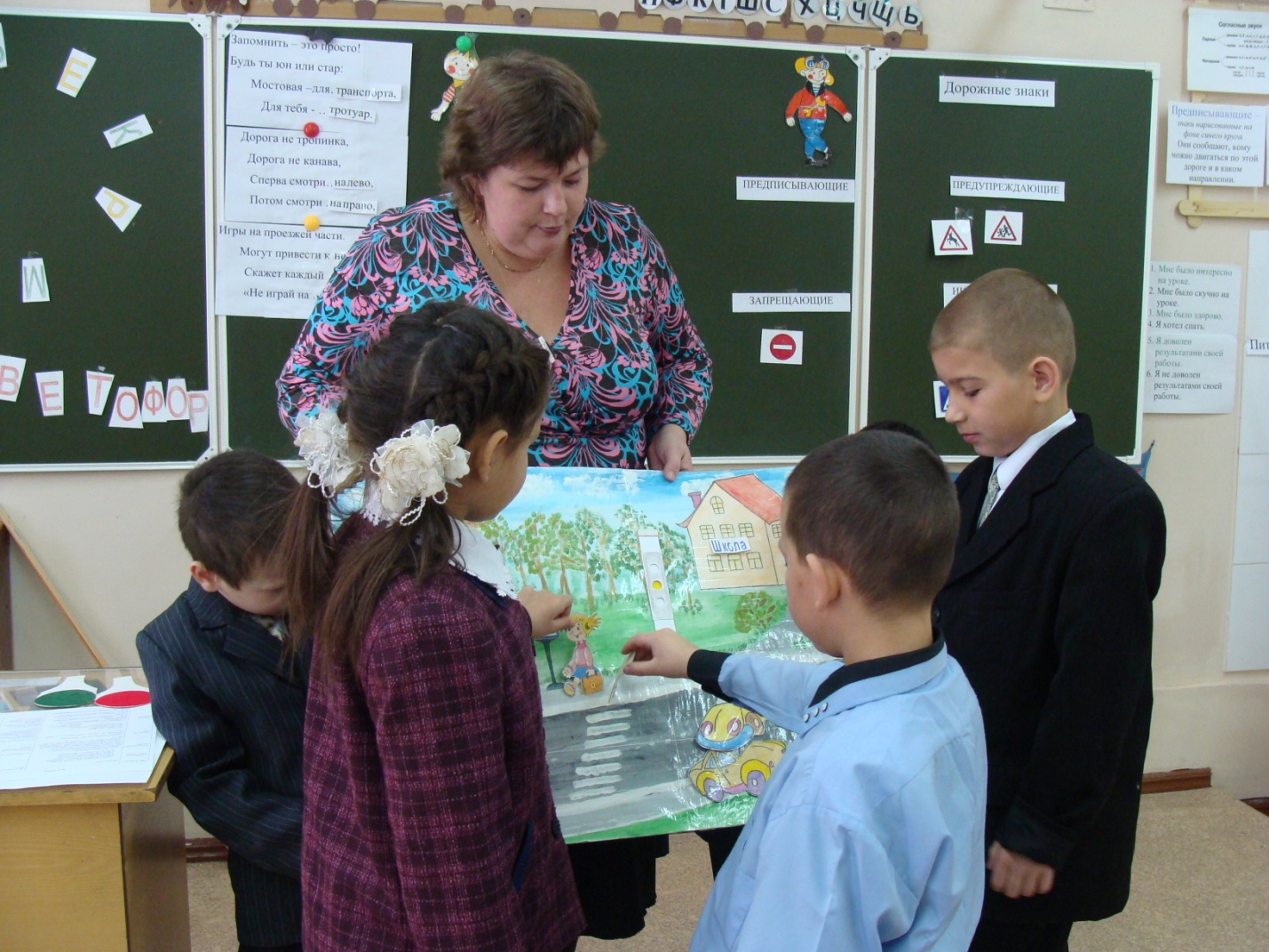 Ход урока Орг.момент  Сообщение темы урока.  Актуализация знанийРабота по темеРабота в альбомахДин. паузаРабота в альбомахДин. паузаРабота на панноРефлексияИтогПриветствие.   - Город в котором мы с Вами живём     Можно по праву сравнить с букварём     Азбукой улиц, проспектов,  дорог      Город всё время даёт нам урок.     Азбуку города знать мы должны     Чтоб не случилось с нами беды.- О какой азбуке идёт речь?- Дорожную азбуку изучают и в школе у Весёлых человечков, куда вас я сегодня и приглашаю. Выполнив все задания этих малышей, мы сможем открыть все карточки на этой картине и узнать, что на ней  изображено.- Одну из карточек я могу открыть прямо сейчас.- Колокольчика звон -  на занятия приглашает вас он.I- Первое задание для Вас приготовил – Карандаш- В буквах он спрятал слово, давайте отгадаем его.- Что такое светофор?- Для чего он нужен?- Сколько сигналов у светофора?- Что они обозначают?        красный – стой                                                      жёлтый – приготовься                                                      зелёный - иди- Откройте свои альбомы. Задание со светофорами.  – Проверим, насколько вы внимательны.К.№ 1 -  закрасит соответствующие сигналы.К.№ 2 – подписать название «зажжённого» сигнала.К.№ 3 – закрасить соответствующие сигналы .К.№ 4 - подписать название «зажжённого» сигнала.Итог – мы выполнили все задания Карандаша и можем открыть одну из картинок на панно.Карточки: красная – стоять,                   жёлтая – хлопать в ладоши,                  зелёная – шагать на месте.Колокольчик звенит – сесть за парты велит!II.Следующее задание для вас приготовил – Шпунтик. Но он его спрятал где-то в классе. Посмотрите вокруг себя, загляните под парту и стул. Что же спрятал Шпунтик?  (карточки с дорожными знаками). - Кто какой знак нашёл, что он обозначает?«Осторожно дикие животные» (предупреждающий)«Проезд запрещён» (запрещающий)«Место автобусной остановки» (информационно – указательный)        Новые знаки:«Дети» (предупреждающий)«Пешеходный переход» (предписывающий)- К какой группе каждый знак относится?- Где устанавливаю знак – «Дети»                                              «Пешеходный переход»- Какой из этих знаков, должен быть расположен около проезжей части вблизи школы.Итог: задание Шпунтика выполнено и я открою сразу три картинки.Движение регулировщика.Колокольчик звенит – сесть за парты велит!III- Чипполино нёс вам стихотворение, но так торопился, что часть слов потерял. - Я эти слова нашла  помогите мне восстановить стихотворение чтоб мы смогли его прочитать.      - ЗАПОМНИТЬ -  ЭТО ПРОСТО!        БУДЬ ТЫ ЮН ИЛИ СТАР:        МОСТОВАЯ – ДЛЯ ТРАНСПОРТА,       ДЛЯ ТЕБЯ – ТРОТУАР.       ДОРОГА НЕ ТРОПИНКА.       ДОРОГА НЕ КАНАВА      СПЕРВА СМОТРИ НАЛЕВО      ПОТОМ СМОТРИ НАПРАВО.      ИГРЫ НА ПРОЕЗЖЕЙ ЧАСТИ     МОГУТ ПРИВЕСТИ К НЕСЧАСТЬЮ     СКАЖЕТ КАЖДЫЙ ПОСТОВОЙ     «НЕ ИГРАЙ НА МОСТОВОЙ!»Итог: - Что такое мостовая?          - Что такое тротуар?          - Кто такой постовой?- Я открываю все картинки, что здесь изображено?Картинка эта не простая : - у светофора переключаются цвета; машинки могут двигаться. IVУ Ворчуна – конверт. Но чтобы в него заглянуть на до  показать что  правила и дорожную азбуку мы не только знаем но и в жизни применяем.Сюжетно – ролевая игра «улица»Ситуация: -  Для пешехода красный свет – им хода нет, а машины двигаются.                      Для пешеходов – зелёный свет – они идут,  машины стоят.****************************- Молодцы. Заглянем в конверт. Все задания сегодня выполнили и  вам вручаются удостоверения , в котором сказано, что вы  успешно прошли обучение в школе Весёлых человечков и вам присвоено звание – ПЕШЕХОД.Правила  дорожного движения Каждый должен знатьИ без промедленьяПравила дорожного движения должен выполнять!Дети садятся на свои места.(О дорожной азбуке)Выставление панно «Улица» (элементы закрыты)Открыть - школа(показ сказочного героя) На доске по кругу выложены буквы: СЕВКЕМТРОШФБОТРН(СВЕТОФОР)Светофор – это световое сигнальное устройство для регулирования движения на улицах, автомобильных и железнодорожных дорогахВыполнение задания: Карточки № 1 и 3 учащиеся закрашивают соответствующие сигналы светофоров,Карточки № 2 и 4 – подписывают названия «зажжённых» сигналов.Осанка при работе!Открыть светофор.На доске:ПРЕДУПРЕЖДАЮЩИЕЗАПРЕЩАЮЩИЕПРЕДПИСЫВАЮЩИЕ ИНФОРМАЦИОННО – УКАЗАТЕЛЬНЫЕЗадание: распределить знаки по группам. на доске и наклеит в альбоме новые знаки«ДЕТИ» Открыть знаки на панноДетям раздать слова: транспорта, тротуар, налево, направо, мостовой.Открыть оставшиеся картинкиДети выступаю в роли светофора, машин, пешеходов.На стендеВручение детям удостоверения ПЕШЕХОД